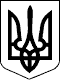 УЖГОРОДСЬКА РАЙОННА державна адміністраціяЗАКАРПАТСЬКОЇ ОБЛАСТІР О З П О Р Я Д Ж Е Н Н Я___27.12.2019___                            Ужгород                           №___387_______Про проведення оцінювання результатів службової діяльності державних службовців райдержадміністраціїВідповідно до статей 6 і 39 Закону України „Про місцеві державні адміністрації”, статті 44 Закону України „Про державну службу”, постанови Кабінету Міністрів України від 23 серпня 2017 року № 640 „Про затвердження Типового порядку проведення оцінювання результатів службової діяльності державних службовців”, з метою визначення результатів виконання завдань державними службовцями, які займають посади державної служби категорії „Б” – керівники структурних підрозділів зі статусом юридичних осіб публічного права та керівника апарату у 2020 році:Установити, що оцінювання результатів службової діяльності державних службовців райдержадміністрації категорії „Б” – керівників структурних підрозділів зі статусом юридичних осіб публічного права та керівника апарату за 2020 рік проводиться у такі строки:Визначення завдань і ключових показників результативності, ефективності та якості службової діяльності державних службовців, які займають посади державної служби категорії „Б”– у грудні 2019 року.Визначення завдань новопризначеним (переведеним) державним службовцям за період з дня їх призначення по 30 вересня 2020 року з погодженням завдань протягом періоду, передбаченого Типовим порядком проведення оцінювання результатів службової діяльності державних службовців після призначення (переведення).Оціночна співбесіда, визначення результатів виконання завдань та затвердження висновків щодо оцінювання результатів службової діяльності – у жовтні- грудні 2020 року.Керівнику апарату та керівникам структурних підрозділів зі статусом юридичних осіб публічного права райдержадміністрації передати оригінали погоджених завдань на зберігання до відділу управління персоналом апарату райдержадміністрації.Контроль за виконанням цього розпорядження залишаю за собою.Голова державної адміністрації                              Вячеслав ДВОРСЬКИЙ